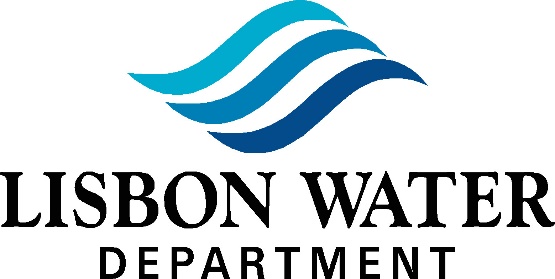 639 Lisbon RoadLisbon Falls, Maine 04252Tel. (207) 353-3020  Arthur McLean, Chairman, Roger Bickford & Marie Hale CommissionersCharles Harrison, General ManagerWater Commission Minutes for October 12, 2022Members Present:   Arthur McLean, Marie Hale, Roger BickfordStaff Present:           Chuck Harrison, Cindy Schafer, Shellie ReynoldsAudience:                 NoneCALL MEETING TO ORDERMeeting called to order by Mr. McLean at 4:58pmRoll CallAUDIENCE PARTICIPATIONNoneWARRANTSWarrant #38022 (Sep 21, 2022)Warrant #39022 (Sep 28, 2022)Warrant #40022 (Oct 5, 2022)Warrant #41022 (Oct 12, 2022)OLD BUSINESSMinutes09/13/2022-Meeting Minutes Ms. Hale made a motion to accept as written, Mr. Bickford 2nd the motion, followed by a 3/0 to acceptRoute 125 UpdateConstruction ProgressDigging for water is done for this year.We are expecting one more payout this year but not sure when.Once we get that, we will have one more meeting with the engineer on site to verify it all looks correct.26 Summer StreetMr. Harrison called customer and left a message. When the customer called back, he said he would like a site visit from us.The customer does not want to pay the $5500 for a survey.Mr. Harrison will go out to take a look and to see if he can figure anything out based on the tax map.  He did not make any promises.Corrosion ControlThis is moving along.Unresolved Issues (tabled)Memorial for Bill BauerMs. Reynolds and Mrs. Schafer met with Mark Stevens to see a memorial he had done for the new playground at MTM. He stated that he has a rock at Beaver Park that he can get moved to where the memorial for Bill will be.Ms. Reynolds looked at having the plaque mounted on an iron cap that will go on an iron post.Ms. Reynolds and Mrs. Schafer visited Collette’s Memorials; they do not do bronze plaques.  They may be able to grind the rock to place the plaque but no earlier than next spring.Everyone agreed they liked the rock since it will be more secure.They also visited an awards store in Lewiston but they no longer do bronze plaques.  The person they spoke to is not aware of anyone in the state that does them anymore, so it will need to be ordered online.Mr. Harrison will have one of the operators grind the stone and drill the holes for the bolts.Ms. Reynolds shared with the commissioners what she wrote up for the plaque. She will share it with Bill’s wife as well.Legislative Bill for PFO’s PFA’s T-Mobile – New Generator9 Merrill Ave DevelopmentMeters are paid for and have been gathered for the plumber when they are ready for them to pick up.Any Other Old BusinessNoneNEW BUSINESSGeneral Manager’s ReportAnn Street Well RehabStarted noticing less yield coming out of pumpShould be putting out 250 gallons per minute; last week it was at 50.Pump was pulled in 2017 but not replaced.Mr. McLean asked if we checked the screen as it could be plugged.  We had not but will have it checked when someone comes out.Quote to pull the well, put camera down to check things out, to replace pump and motor, new line going down is $20,000.Ms. Hale made a motion to approve up to $20,000 for this work, Mr. McLean 2nd the motion, followed by a 3/0 to approve.Bauer Well PLC FailureThe Bauer well PLC failed and was shut down; the program (PLC) vanished from the computer.Mr. Harrison found someone to come out and reload the program and restarted the PLC.New PLC Contractor AgreementMr. Harrison has found a new contractor to handle the PLCWe are waiting on official documentation (contract should be here in a couple of days)The new contract will cost the same as the current contractor ($10,000)JP’s Last Day 10/7/2022CMP Standard OfferMr. Harrison did a comparison of cost between the CMP Standard Offer and Direct Energy who currently provides power for the Moody Plant; Direct Energy is much higher.We are currently off contract with Direct Energy.Mr. McLean made a motion to move from Direct Energy to the CMP Standard Offer, Mr. Bickford 2nd the motion, followed by a 3/0 vote in favor.Davis Street Fire HydrantHydrant needed to be replaced; during the process, 6 lead joints were replaced.Found that main goes from 6” to 4” and back to 6”.  Could not remove 4” portion without digging whole road.Meeting set with Fern to discuss getting water to island on 10/17/2022Business Manager’s ReportInvoice CloudInvoice Cloud will interface with NDS; customers will be able to see and pay bill online, they will also be able to see 18 months of history.  Customers will be able to receive e-bills instead of paper bills.There will be work for the office to do prior to going live and to help keep information current.Ms. Reynolds stated that we would like to stop using online payments through the state and we would not allow customers to pay Sewer through it.  They also will not be able to pay more than what is due. If they want to pay more, they would need to send us a check or bring it in.If we do with Invoice Cloud, it should be ready by February to go live.Ms. Hale made a motion to approve moving to Invoice Cloud, Mr. Bickford 2nd the motion, followed by a 3/0 vote to approve.Commissioner Communication/RequestsMs. Hale – NoneMr. Bickford – Will be resigning as commissioner at the November meetingMr. McLean - NoneCustomer CommunicationComplaint Log October 10, 2022 – 45 Park Street; Customer came in about his water bill being so high.  The meter could not be read so it was estimated at 1100cf, the usage was entered instead of what the reading would have been.  This will be fixed.October 3 and 7, 2022 – 3 Emma Lane; Customer called on 10/3 about low pressure and it was recommended to use white vinegar on the screens.  Customer called on 10/7 because she still had low pressure. The operator swapped her meter; the customer said the pressure was better after that.Customer Comments - NoneAny Other New BusinessMRWA Leadership TrainingMr. Harrison signed up Don Stevens and asked him to apply for the scholarship that was available, Don applied and was awarded the $1000, bringing our cost to $100.This class will take place one day (full day) a month for 6 months.Christmas DinnerMs. Schafer talked to Marco’s Restaurant, Davinci’s Eatery and Sea 40.	Davinci’s only rents the function room with a $650 minimum bill and will not separate bar tabs.  We only get a choice of 2 entrees.Marco’s will give us the little function room with 6-8 entrée choices.Sea 40 would be at the hibachi and everyone would order off the menu. Bar tabs can be separated.After a short discussion it was decided that we would reserve space at Sea 40 on 12/3 at 4:30pm.SET NEXT MEETING DATEWednesday, November 9, 2022 at 5:00pm at Lisbon Water Department.  Budget workshop for the board will begin at 3:30pm.EXECUTIVE SESSIONNoneADJOURNMENTMs. Hale made a motion to adjourn, Mr. McLean 2nd, followed by a 3/0 vote in favor.  Adjourned at 6:17pm.